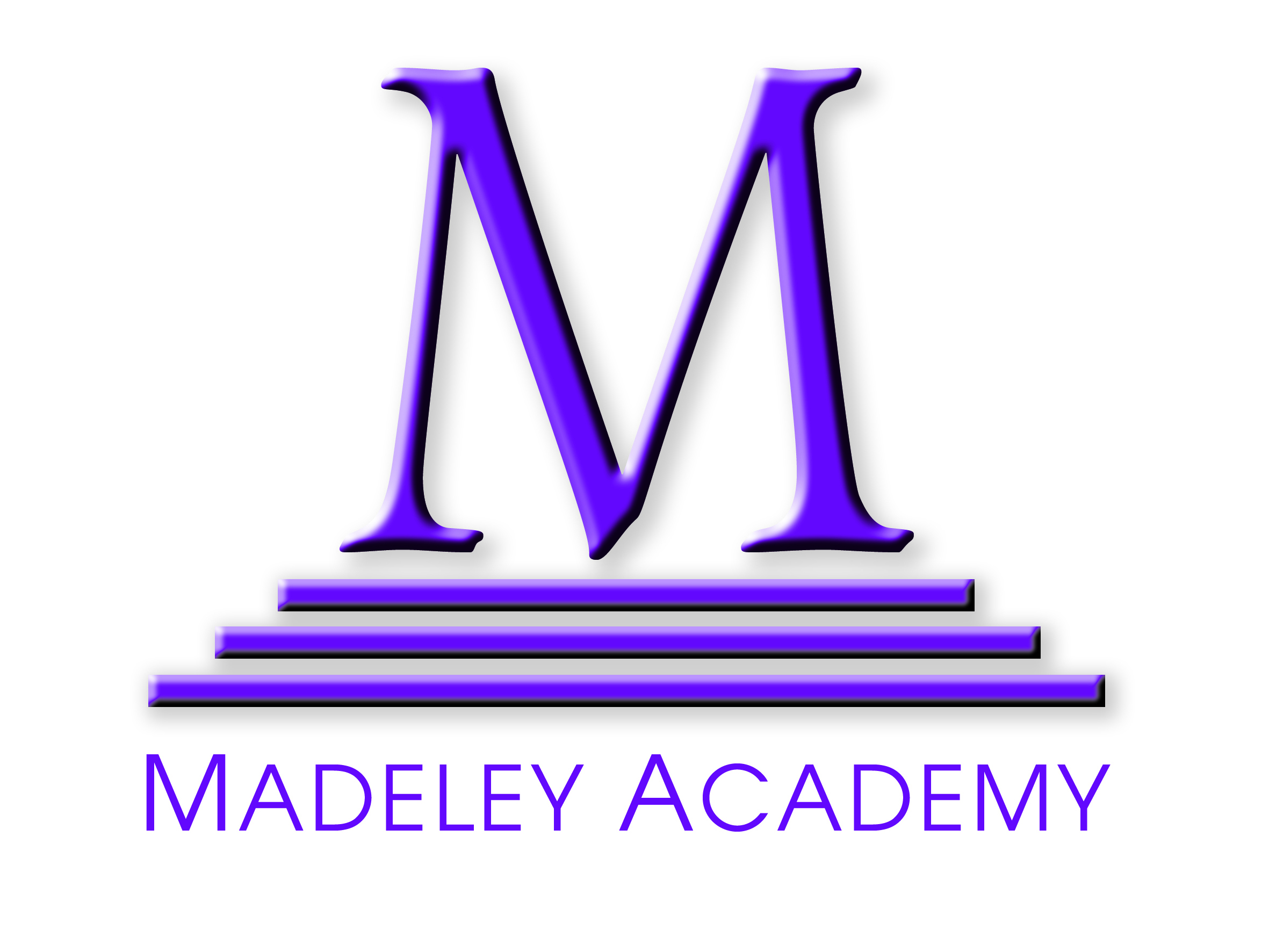 Madeley Academy        Sixth Form Home Study Application - Y13This Certificate is to allow you to have home study time once your BTEC course has completed.This is for students who have completed at least two subjects to a Distinction* level.          Your subject teachers must sign this certificate to acknowledge that you have successfully completed your Subjects to a Distinction* Standard. You must also get your other subject teachers to sign to say that they are happy with you having some home study time.Name of Student:  __________________________   	Tutor Group:          __________________________					Subject 1  Teacher:  _____________     Signature: _____________  Grade  _____ Subject 2  Teacher:  _____________     Signature: _____________  Grade  _____Subject 3  Teacher:  _____________     Signature: _____________  Grade  _____Subject 4  Teacher:  _____________   Signature: _____________   Grade _____Personal Tutor     Name: _____________        Signature: ___________________ Signed by Mrs C Snik_____________        Date  _____________________                            